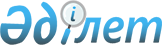 О внесении изменения в решение Теректинского районного маслихата от 14 декабря 2021 года № 17-1 "Об утверждении Регламента собрания местного сообщества на территории сельских округов Теректинского района"Решение Теректинского районного маслихата Западно-Казахстанской области от 21 апреля 2023 года № 2-5
      Теректинский районный маслихат РЕШИЛ:
      1. Внести в решение Теректинского районного маслихата от 14 декабря 2021 года № 17-1 "Об утверждении Регламента собрания местного сообщества на территории сельских округов Теректинского района" следующее изменение:
      в приложении 1 указанного решения абзац десятый пункта 6 исключить;
      2. Настоящее решение вводится в действие по истечении десяти календарных дней после дня его первого официального опубликования.
					© 2012. РГП на ПХВ «Институт законодательства и правовой информации Республики Казахстан» Министерства юстиции Республики Казахстан
				
      Председатель Теректинского районного маслихата

А. Нургалиев
